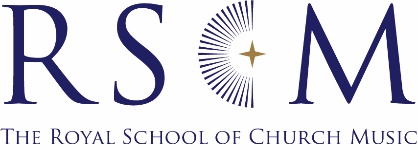 Job title	Development OfficerAppointment	1.0 FTE Salary	£23k - £26k FTE Location	Salisbury, with some home working possible by arrangementReports to	RSCM DirectorThis document will form the starting point of a discussionTHE ROLEThis newly reworked position of Development Officer reports directly to the RSCM Director, complementing the work of other staff who also support the charity’s development work.Key tasks include:Co-ordinating and growing the Development activity, with achievement of agreed fundraising goals being an integral requirement. Identifying suitable sources of funding which can support RSCM’s mission, and writing and submitting relevant applications to grant-making bodiesGrowing and developing the outwards-facing work of the RSCM, working with the Director to ensure that this is planned and enacted to enable visibility and relationship growth in relevant places. Ensuring impactful marketing activity for Development supports organisational growth.PERSON SPECIFICATION: SKILLS AND EXPERIENCEProven experience of income generation.Proven experience of successful delivery of project and task outcomesExperience of gaining understanding of user/client/customer bases, and using such information to inform future planning and policyAnalytical skills to understand the organisation and its changing contextA clear thinker, capable of inspiring staff to innovate and think creatively Strong verbal and written communication skills, and an ability to communicate the ‘story’ of our work clearly.An empathy with the mission of the RSCM.